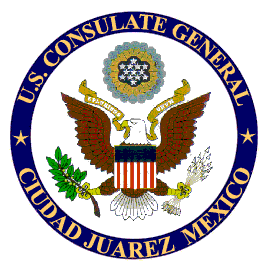 The U.S. Consulate in Ciudad Juarez Chihuahua, Mexico is requesting quotes for 20 dishwashers as per specification below. Please send your quotes no later than February 4th, 2023  at 2:00 p.m. (central time) to the following email address: MaciasG@state.gov .For US vendors please make sure that you have a valid DUNS number register in SAM, your quote  should include shipping costs, if any, to the U.S. Consulate in Ciudad Juarez at Paseo de la Victoria 3650, Ciudad Juarez Chihuahua, Mexico or 9601 Carnegie Avenue, El Paso, TX 79925 USA. In addition, please fill out the NDAA889 confirming the information regarding the covered telecommunication equipment services. No quotes will be considered after 2:00 p.m.DESCRIPTIONEnergy star certified – Voltage 120V three prong cord including ground24 “Width (in)Stainless SteelDepth x/Door close (in) 24.8”Height (in) 34” Capacity 4.3 cuBuilt inFront panel display-commandsTub and racks must be Stainless steelLess than 45DbPlease provide as many specifications as possible in your quote, preferably in excel format if possible.